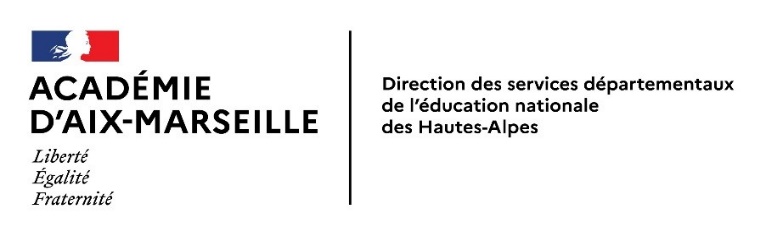 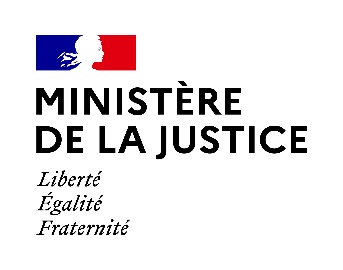 Signalement d’absentéisme aggravé A l’autorité Judiciaire (Parquet) IDENTIFICATION de l’élève IDENTIFICATION de l’élève IDENTIFICATION de l’élève Nom de l’établissement scolaire :                                Nom -Prénom de l’élève :                                                    Classe :             Date de naissance :  Adresse : 	Nom de l’établissement scolaire :                                Nom -Prénom de l’élève :                                                    Classe :             Date de naissance :  Adresse : 	Nom de l’établissement scolaire :                                Nom -Prénom de l’élève :                                                    Classe :             Date de naissance :  Adresse : 	Parent 1      □Nom : Prénom : M □       F □Adresse : Tél : Courriel :Situation professionnelle : Situation familiale : Parent 2 □Nom : Prénom : M □       F □Adresse : Tel : Courriel :Situation professionnelle : Situation familiale : Beau- parent 1 □Nom :  Prénom : M □        F □Adresse – Tel :  Beau -parent 2   □Nom : Prénom : M □        F □Adresse – Tel :                                          Information de la famille Courrier du seuil 3 avec rappel de l’obligation d’assiduité et transmission du dossier à la DSDEN transmis le : Famille reçue en DSDEN :  A la date du :         Père présent     OUI □     NON □   Mère présente   OUI □       NON   □Elève présent    OUI □       NON   □                                       Saisines des seuils d’absentéisme  Saisine seuil d’absentéisme :Absences non justifiées à compter du Seuil 1 (07 demi-journées non justifiées)Seul 2 (15 demi-journées non justifiées) Seuil 3 (+ 38 demi-journées) atteint le : Nombre total d’absences cumulées à ce jour (en demi-journées) : Exposé de la situation de l’élèveActions menées en établissement, liens avec l’élève et les responsables légaux, rencontres, propositions, etc.).Positionnement de la famille.                      Transmission par la DSDEN 05 au Parquet de GAP  A GAP, Le :Pour Mme la Directrice académique,       SignéMme Martine Assandri,Conseillère technique responsable du service social en faveur des élèves En charge du dossier ADESCO/ lutte contre l’absentéisme 2021/2022.                      Partie réservée au PARQUET de GAPAvis et décision du Procureur :Réquisitions du Procureur de la République aux fins de mise en œuvre d’un avertissement pénal probatoire par délégué du Procureur                                        □   OUI                       □   NON    Fait à GAP, le     Signature :Avis du délégué du Procureur :Convocation famille le :                                        □   Présente                 □   Absente      Clôture du dossier :                                       □   OUI (CSS en code 562)                        □   NON    Fait à GAP, le     Signature :